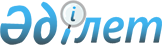 Батыс Қазақстан облысы әкімдігінің 2020 жылғы 1 маусымдағы №121 "2020 жылға пестицидтердің, биоагенттердiң (энтомофагтардың) тізбесі мен субсидиялар нормаларын, сондай-ақ пестицидтерге, биоагенттерге (энтомофагтарға) арналған субсидиялар көлемін бекіту туралы" қаулысына өзгеріс енгізу туралы
					
			Күшін жойған
			
			
		
					Батыс Қазақстан облысы әкімдігінің 2020 жылғы 23 қыркүйектегі № 211 қаулысы. Батыс Қазақстан облысының Әділет департаментінде 2020 жылғы 28 қыркүйекте № 6384 болып тіркелді. Күші жойылды - Батыс Қазақстан облысы әкімдігінің 2021 жылғы 30 наурыздағы № 56 қаулысымен
      Ескерту. Күші жойылды - Батыс Қазақстан облысы әкімдігінің 30.03.2021 № 56 қаулысымен (алғашқы ресми жарияланған күнінен бастап қолданысқа енгізіледі).
      Қазақстан Республикасының 2001 жылғы 23 қаңтардағы "Қазақстан Республикасындағы жергілікті мемлекеттік басқару және өзін-өзі басқару туралы" Заңына және Қазақстан Республикасы Ауыл шаруашылығы министрінің 2020 жылғы 30 наурыздағы №107 "Өсімдік шаруашылығы өнімінің шығымдылығы мен сапасын арттыруды субсидиялау қағидаларын бекіту туралы" бұйрығына (Нормативтік құқықтық актілерді мемлекеттік тіркеу тізілімінде №20209 тіркелген) сәйкес Батыс Қазақстан облысының әкімдігі ҚАУЛЫ ЕТЕДІ:
      1. Батыс Қазақстан облысы әкімдігінің 2020 жылғы 1 маусымдағы №121 "2020 жылға пестицидтердің, биоагенттердiң (энтомофагтардың) тізбесі мен субсидиялар нормаларын, сондай-ақ пестицидтерге, биоагенттерге (энтомофагтарға) арналған субсидиялар көлемін бекіту туралы" (Нормативтік құқықтық актілерді мемлекеттік тіркеу тізілімінде №6263 тіркелген, 2020 жылы 4 маусымда Қазақстан Республикасы нормативтік құқықтық актілерінің эталондық бақылау банкінде жарияланған) қаулысына мынадай өзгеріс енгізілсін:
      көрсетілген қаулының 1-қосымшасы осы қаулының қосымшасына сәйкес жаңа редакцияда жазылсын.
      2. "Батыс Қазақстан облысының ауыл шаруашылығы басқармасы" мемлекеттік мекемесі, аудандар мен Орал қаласының әкімдері осы қаулыны іске асыру бойынша қажетті шараларды қабылдасын.
      3. "Батыс Қазақстан облысының ауыл шаруашылығы басқармасы" мемлекеттік мекемесі (Ж.Ж. Халиуллин) осы қаулының әділет органдарында мемлекеттік тіркелуін қамтамасыз етсін.
      4. Осы қаулының орындалуын бақылау облыс әкімінің бірінші орынбасары М.Н.Манкеевке жүктелсін.
      5. Осы қаулы алғашқы ресми жарияланған күнінен бастап қолданысқа енгізіледі. 2020 жылға субсидияланатын пестицидтердің, биоагенттердiң (энтомофагтардың) 
тізбесі және пестицидтердің, биоагенттердің (энтомофагтардың) 1 бірлікке (литр, 
килограмм, грамм, дана) арналған субсидиялар нормалары
      Ескертпе: *қос мақсаттағы мемлекеттік тіркемесі бар және гербицид пен десикант ретінде қолданылатын препараттар
					© 2012. Қазақстан Республикасы Әділет министрлігінің «Қазақстан Республикасының Заңнама және құқықтық ақпарат институты» ШЖҚ РМК
				
      облыс әкімінің міндетін атқарушы

М. Манкеев
Батыс Қазақстан облысы 
әкімдігінің 
2020 жылғы 23 қыркүйектегі 
№ 211 қаулысына қосымшаБатыс Қазақстан облысы
әкімдігінің 
2020 жылғы 1 маусымдағы 
№ 121 қаулысына 1-қосымша
№ р/с
Пестицидтердің топтары бойынша әсерлі зат
Бірлік өлшемі (литр, килограмм)
Пестицидтердің 1 литріне (килограмына) арналған субсидиялар нормасы, теңге
Гербицидтер
Гербицидтер
Гербицидтер
Гербицидтер
күрделі 2-этилгексилді эфир тектес 2,4-Д қышқылы, 410 грамм / литр + флорасулам, 7,4 грамм / литр
күрделі 2-этилгексилді эфир тектес 2,4-Д қышқылы, 410 грамм / литр + флорасулам, 7,4 грамм / литр
күрделі 2-этилгексилді эфир тектес 2,4-Д қышқылы, 410 грамм / литр + флорасулам, 7,4 грамм / литр
күрделі 2-этилгексилді эфир тектес 2,4-Д қышқылы, 410 грамм / литр + флорасулам, 7,4 грамм / литр
1
Балерина, суспензиялық эмульсия
литр
1 540,0
2
Абсинтиум, суспензиялық эмульсия
литр
1 540,0
метазахлор, 400 грамм / литр
метазахлор, 400 грамм / литр
метазахлор, 400 грамм / литр
метазахлор, 400 грамм / литр
3
Бутизан 400 КС, 40% суспензиялы концентрат
литр
11 160,5
просульфокарб, 800 грамм / литр
просульфокарб, 800 грамм / литр
просульфокарб, 800 грамм / литр
просульфокарб, 800 грамм / литр
4
Боксер 800, концентратты эмульсиясы
литр
2 618,5
йодосульфурон-метил-натрий, 11,3 грамм / килограмм + тиенкарбазон-метил, 22,5 грамм / килограмм + мефенпир-диэтил (антидот), 135 грамм / килограмм
йодосульфурон-метил-натрий, 11,3 грамм / килограмм + тиенкарбазон-метил, 22,5 грамм / килограмм + мефенпир-диэтил (антидот), 135 грамм / килограмм
йодосульфурон-метил-натрий, 11,3 грамм / килограмм + тиенкарбазон-метил, 22,5 грамм / килограмм + мефенпир-диэтил (антидот), 135 грамм / килограмм
йодосульфурон-метил-натрий, 11,3 грамм / килограмм + тиенкарбазон-метил, 22,5 грамм / килограмм + мефенпир-диэтил (антидот), 135 грамм / килограмм
5
Велосити пауэр, сулы дисперленген түйiршiк
килограмм
6 864,0
трибенурон-метил, 500 грамм / килограмм + тифенсульфурон-метил, 250 грамм / килограмм
трибенурон-метил, 500 грамм / килограмм + тифенсульфурон-метил, 250 грамм / килограмм
трибенурон-метил, 500 грамм / килограмм + тифенсульфурон-метил, 250 грамм / килограмм
трибенурон-метил, 500 грамм / килограмм + тифенсульфурон-метил, 250 грамм / килограмм
6
Гранстар Мега, сулы дисперленген түйiршiк
килограмм
44 880,0
метрибузин, 270 грамм / литр
метрибузин, 270 грамм / литр
метрибузин, 270 грамм / литр
метрибузин, 270 грамм / литр
7
Лазурит Супер, концентратты наноэмульсия
литр
6 270,0
МЦПА қышқылы, диметиламин, калий және натрий тұздары түріндегі 500 грамм / литр
МЦПА қышқылы, диметиламин, калий және натрий тұздары түріндегі 500 грамм / литр
МЦПА қышқылы, диметиламин, калий және натрий тұздары түріндегі 500 грамм / литр
МЦПА қышқылы, диметиламин, калий және натрий тұздары түріндегі 500 грамм / литр
8
Гербитокс, суда еритiн концентрат
литр
1 672,0
кломазон, 480 грамм / литр
кломазон, 480 грамм / литр
кломазон, 480 грамм / литр
кломазон, 480 грамм / литр
9
Калиф 480, концентратты эмульсиясы
литр
7 402,0
бентазон 25% + МСРА натрий-калий тұзы, 12,5%
бентазон 25% + МСРА натрий-калий тұзы, 12,5%
бентазон 25% + МСРА натрий-калий тұзы, 12,5%
бентазон 25% + МСРА натрий-калий тұзы, 12,5%
10
Базагран М, 37% сулы ерітінді
литр
1468,7
феноксапроп-п-этил, 110 грамм / литр
феноксапроп-п-этил, 110 грамм / литр
феноксапроп-п-этил, 110 грамм / литр
феноксапроп-п-этил, 110 грамм / литр
11
Фуроре Ультра, майлы-сулы эмульсия
литр
3 125,1
глифосат, 480 грамм / литр
глифосат, 480 грамм / литр
глифосат, 480 грамм / литр
глифосат, 480 грамм / литр
12
Кернел, сулы ерітінді
литр
1 489,0
этофумезат, 110 грамм / литр + фенмедифам, 90 грамм / литр + десмедифам, 70 грамм / литр
этофумезат, 110 грамм / литр + фенмедифам, 90 грамм / литр + десмедифам, 70 грамм / литр
этофумезат, 110 грамм / литр + фенмедифам, 90 грамм / литр + десмедифам, 70 грамм / литр
этофумезат, 110 грамм / литр + фенмедифам, 90 грамм / литр + десмедифам, 70 грамм / литр
13
Бета Гарант, концентратты эмульсиясы
литр
3 859,5
14
Бицепс Гарант, концентратты эмульсиясы
литр
3 859,5
2-этилгексилді эфир тектес 2,4-Д қышқылы, 500 грамм / литр
2-этилгексилді эфир тектес 2,4-Д қышқылы, 500 грамм / литр
2-этилгексилді эфир тектес 2,4-Д қышқылы, 500 грамм / литр
2-этилгексилді эфир тектес 2,4-Д қышқылы, 500 грамм / литр
15
Зерномакс, концентратты эмульсиясы
литр
924,0
16
Октапон Экстра, концентратты эмульсиясы
литр
924,0
метсульфурон-метил, 391 грамм / килограмм + трибенурон-метил, 261 грамм / килограмм
метсульфурон-метил, 391 грамм / килограмм + трибенурон-метил, 261 грамм / килограмм
метсульфурон-метил, 391 грамм / килограмм + трибенурон-метил, 261 грамм / килограмм
метсульфурон-метил, 391 грамм / килограмм + трибенурон-метил, 261 грамм / килограмм
17
Эллай Лайт, сулы дисперленген түйiршiк
килограмм
34 609,5
18
Эдванс, сулы дисперленген түйiршiк
килограмм
34 609,5
тифенсульфурон-метил, 750 грамм / килограмм
тифенсульфурон-метил, 750 грамм / килограмм
тифенсульфурон-метил, 750 грамм / килограмм
тифенсульфурон-метил, 750 грамм / килограмм
19
Канонир, құрғақ ақпа суспензия
килограмм
33 928,5
20
Хармони Про, сулы дисперленген түйiршiк
килограмм
33 928,5
имазамокс, 33 грамм / литр + имазапир, 15 грамм / литр
имазамокс, 33 грамм / литр + имазапир, 15 грамм / литр
имазамокс, 33 грамм / литр + имазапир, 15 грамм / литр
имазамокс, 33 грамм / литр + имазапир, 15 грамм / литр
21
Евро-Лайтнинг, 4,8% суда еритiн концентрат
литр
5 500,0
22
Каптора, 4,8% суда еритiн концентрат
литр
5 500,0
имазамокс, 16,5 грамм / литр + имазапир, 7,5 грамм / литр
имазамокс, 16,5 грамм / литр + имазапир, 7,5 грамм / литр
имазамокс, 16,5 грамм / литр + имазапир, 7,5 грамм / литр
имазамокс, 16,5 грамм / литр + имазапир, 7,5 грамм / литр
23
Евро-Лайтнинг Плюс, 2,4% суда еритiн концентрат
литр
2 803,5
24
Каптора Плюс, 2,4 %, суда еритiн концентрат
литр
2 803,5
глифосат, 450 грамм / литр
глифосат, 450 грамм / литр
глифосат, 450 грамм / литр
глифосат, 450 грамм / литр
25
Глифос Премиум, сулы ерітінді
литр
1 306,0
26
Стирап, 45% сулы ерітінді
литр
1 306,0
27
Фараон Форте, сулы ерітінді
литр
1 306,0
дикамба, 480 грамм / литр
дикамба, 480 грамм / литр
дикамба, 480 грамм / литр
дикамба, 480 грамм / литр
28
Декабрист, сулы ерітінді
литр
2 068,0
29
Банвел 480, сулы ерітінді
литр
2 068,0
30
Дианат, 48% сулы ерітінді
литр
2 068,0
бентазон, 480 грамм / литр
бентазон, 480 грамм / литр
бентазон, 480 грамм / литр
бентазон, 480 грамм / литр
31
Базагран, 48% сулы ерітінді
литр
446,0
32
Корсар, суда еритiн концентрат
литр
446,0
2,4-Д қышқылы түріндегі күрделі 2-этилгексил эфирі, 350 грамм / литр + флорасулам, 7,4 грамм / литр
2,4-Д қышқылы түріндегі күрделі 2-этилгексил эфирі, 350 грамм / литр + флорасулам, 7,4 грамм / литр
2,4-Д қышқылы түріндегі күрделі 2-этилгексил эфирі, 350 грамм / литр + флорасулам, 7,4 грамм / литр
2,4-Д қышқылы түріндегі күрделі 2-этилгексил эфирі, 350 грамм / литр + флорасулам, 7,4 грамм / литр
33
Феномен, суспензиялық эмульсия
литр
3 013,5
калий тұзы тектес глифосат, 500 грамм / литр
калий тұзы тектес глифосат, 500 грамм / литр
калий тұзы тектес глифосат, 500 грамм / литр
калий тұзы тектес глифосат, 500 грамм / литр
34
*Ураган Форте 500, сулы ерітінді
литр
1 122,0
35
*Тачдаун 500, сулы ерітінді
литр
1 122,0
галаксифоп-п-метил, 108 грамм / литр
галаксифоп-п-метил, 108 грамм / литр
галаксифоп-п-метил, 108 грамм / литр
галаксифоп-п-метил, 108 грамм / литр
36
Зеллек Супер, концентратты эмульсиясы
литр
3 564,0
37
Галокс Супер 108, концентратты эмульсиясы
литр
3 564,0
38
Генерал, концентратты эмульсиясы
литр
3 564,0
азимсульфурон, 500 грамм / килограмм
азимсульфурон, 500 грамм / килограмм
азимсульфурон, 500 грамм / килограмм
азимсульфурон, 500 грамм / килограмм
39
Гулливер, сулы дисперленген түйiршiк
килограмм
30 349,5
40
Оливер, сулы дисперленген түйiршiк
килограмм
30 349,5
флуазифоп-п-бутил, 150 грамм / литр
флуазифоп-п-бутил, 150 грамм / литр
флуазифоп-п-бутил, 150 грамм / литр
флуазифоп-п-бутил, 150 грамм / литр
41
Фюзилад Форте 150, концентратты эмульсиясы
литр
3 080,0
метрибузин, 700 грамм / килограмм
метрибузин, 700 грамм / килограмм
метрибузин, 700 грамм / килограмм
метрибузин, 700 грамм / килограмм
42
Лазурит, суланатын ұнтақ
килограмм
5 462,5
43
Трибузин 700, суланатын ұнтақ
килограмм
5 462,5
44
Баргузин, 70% сулы дисперленген түйiршiк
килограмм
5 462,5
45
Карбузин, 70% суланатын ұнтақ
килограмм
5 462,5
трибенурон-метил, 750 грамм / килограмм
трибенурон-метил, 750 грамм / килограмм
трибенурон-метил, 750 грамм / килограмм
трибенурон-метил, 750 грамм / килограмм
46
Гранстар Про, сулы дисперленген түйiршiк
килограмм
16 205,3
47
Экспресс, сулы дисперленген түйiршiк
килограмм
16 205,3
48
Каскад, сулы дисперленген түйiршiк
килограмм
16 205,3
49
Гранстар, 75% құрғақ ақпа суспензия
килограмм
16 205,3
50
Респект, сулы дисперленген түйiршiк
килограмм
16 205,3
51
Гранат, сулы дисперленген түйiршiк
килограмм
16 205,3
52
Голд Гранд, сулы дисперленген түйiршiк
килограмм
16 205,3
53
Мортира, сулы дисперленген түйiршiк
килограмм
16 205,3
клопиралид, 750 грамм / килограмм
клопиралид, 750 грамм / килограмм
клопиралид, 750 грамм / килограмм
клопиралид, 750 грамм / килограмм
54
Хакер, суда еритін түйіршіктер
килограмм
12 628,0
55
Лонтрел Гранд 75, сулы дисперленген түйiршiк
килограмм
12 628,0
56
Стратего, сулы дисперленген түйiршiк
килограмм
12 628,0
57
Спирит, сулы дисперленген түйiршiк
килограмм
12 628,0
58
Ралид Экстра, суда еритін түйіршіктер
килограмм
12 628,0
59
Трилон 750, сулы дисперленген түйiршiк
килограмм
12 628,0
60
Клопиралид, сулы дисперленген түйiршiк
килограмм
12 628,0
оксифлуорфен, 240 грамм / литр
оксифлуорфен, 240 грамм / литр
оксифлуорфен, 240 грамм / литр
оксифлуорфен, 240 грамм / литр
61
Гоал 2Е, концентратты эмульсиясы
литр
3 125,0
62
Готрил, 24% концентратты эмульсиясы
литр
3 125,0
63
Кондор 240, концентратты эмульсиясы
литр
3 125,0
64
Оксифен 240, концентратты эмульсиясы
литр
3 125,0
65
Флюрофен 240, концентратты эмульсиясы
литр
3 125,0
циклоксидим, 100 грамм / литр
циклоксидим, 100 грамм / литр
циклоксидим, 100 грамм / литр
циклоксидим, 100 грамм / литр
66
Стратос Ультра, 10% концентратты эмульсиясы
литр
2 640,0
претилахлор, 300 грамм / литр + пирибензоксим, 20 грамм / литр
претилахлор, 300 грамм / литр + пирибензоксим, 20 грамм / литр
претилахлор, 300 грамм / литр + пирибензоксим, 20 грамм / литр
претилахлор, 300 грамм / литр + пирибензоксим, 20 грамм / литр
67
Солито 320, концентратты эмульсиясы
литр
6 250,0
прометрин, 500 грамм / литр
прометрин, 500 грамм / литр
прометрин, 500 грамм / литр
прометрин, 500 грамм / литр
68
Омега, 50% концентратты суспензия
литр
1 695,0
69
Гезагард 500, концентратты суспензия
литр
1 695,0
70
Гезаметрин, 50% концентратты суспензия
литр
1 695,0
глифосат, 540 грамм / литр
глифосат, 540 грамм / литр
глифосат, 540 грамм / литр
глифосат, 540 грамм / литр
71
Гранд Экстра 540, сулы ерітінді
литр
975,5
72
*Раундап Экстра 54%, сулы ерітінді
литр
975,5
73
*Торнадо 540, сулы ерітінді
литр
975,5
74
Смерч, сулы ерітінді
литр
975,5
75
Напалм, сулы ерітінді
литр
975,5
76
Фараон голд, 54% сулы ерітінді
литр
975,5
пиклорам, 150 грамм/литр + МЦПА, 350 грамм / литр
пиклорам, 150 грамм/литр + МЦПА, 350 грамм / литр
пиклорам, 150 грамм/литр + МЦПА, 350 грамм / литр
пиклорам, 150 грамм/литр + МЦПА, 350 грамм / литр
77
Горгон, суда ерігіш концентрат
литр
4 984,5
с - метолахлор, 960 грамм / литр
с - метолахлор, 960 грамм / литр
с - метолахлор, 960 грамм / литр
с - метолахлор, 960 грамм / литр
78
Дуал Голд 960, эмульсия концентраты
литр
3 696,5
79
Симба, концентратты эмульсиясы
литр
3 696,5
метрибузин, 600 грамм/литр
метрибузин, 600 грамм/литр
метрибузин, 600 грамм/литр
метрибузин, 600 грамм/литр
80
Зенкор Ультра, суспензиялы концентрат
литр
1 760,0
аминопиралид, 240 грамм / литр
аминопиралид, 240 грамм / литр
аминопиралид, 240 грамм / литр
аминопиралид, 240 грамм / литр
81
Ланс, сулы ерітінді
литр
12 270,0
форамсульфурон, 31,5 грамм / литр + йодосульфурон-метил-натрий, 1,0 грамм / литр + тиенкар-базон-метил, 10 грамм / литр + ципросульфамид (антидот), 15 грамм / литр
форамсульфурон, 31,5 грамм / литр + йодосульфурон-метил-натрий, 1,0 грамм / литр + тиенкар-базон-метил, 10 грамм / литр + ципросульфамид (антидот), 15 грамм / литр
форамсульфурон, 31,5 грамм / литр + йодосульфурон-метил-натрий, 1,0 грамм / литр + тиенкар-базон-метил, 10 грамм / литр + ципросульфамид (антидот), 15 грамм / литр
форамсульфурон, 31,5 грамм / литр + йодосульфурон-метил-натрий, 1,0 грамм / литр + тиенкар-базон-метил, 10 грамм / литр + ципросульфамид (антидот), 15 грамм / литр
82
Майстер Пауэр, майлы шашырама дисперсия
литр
4 500,0
2-этилгексил эфирі 2,4-Д қышқылы, 905 грамм / литр
2-этилгексил эфирі 2,4-Д қышқылы, 905 грамм / литр
2-этилгексил эфирі 2,4-Д қышқылы, 905 грамм / литр
2-этилгексил эфирі 2,4-Д қышқылы, 905 грамм / литр
83
Робусто Супер, концентратты эмульсиясы
литр
1 272,5
84
Эфир Экстра 905, концентратты эмульсиясы
литр
1 272,5
85
Эстерон 600, концентратты эмульсиясы
литр
1 272,5
86
Эфиракс, концентратты эмульсиясы
литр
1 272,5
2-этилгексил эфирі 2,4-Д қышқылы
2-этилгексил эфирі 2,4-Д қышқылы
2-этилгексил эфирі 2,4-Д қышқылы
87
Д–Армон–Эфир, 72% эмульсия концентраты
литр
1 188,0
йодосульфурон-метил-натрий, 25 грамм / литр + амидосульфурон, 100 грамм / литр + мефен-пир-диэтил (антидот), 250 грамм / литр
йодосульфурон-метил-натрий, 25 грамм / литр + амидосульфурон, 100 грамм / литр + мефен-пир-диэтил (антидот), 250 грамм / литр
йодосульфурон-метил-натрий, 25 грамм / литр + амидосульфурон, 100 грамм / литр + мефен-пир-диэтил (антидот), 250 грамм / литр
йодосульфурон-метил-натрий, 25 грамм / литр + амидосульфурон, 100 грамм / литр + мефен-пир-диэтил (антидот), 250 грамм / литр
88
Секатор Турбо, майлы шашырама
литр
8 976,0
дикват, 150 грамм / литр
дикват, 150 грамм / литр
дикват, 150 грамм / литр
дикват, 150 грамм / литр
89
Суховей, сулы ерітінді
литр
3 185,0
пендиметалин, 330 грамм / литр
пендиметалин, 330 грамм / литр
пендиметалин, 330 грамм / литр
пендиметалин, 330 грамм / литр
90
Стомп, 33% концентратты эмульсиясы
литр
1 386,0
91
Стоп, 33% концентратты эмульсиясы
литр
1 386,0
римсульфурон, 250 грамм/килограмм
римсульфурон, 250 грамм/килограмм
римсульфурон, 250 грамм/килограмм
римсульфурон, 250 грамм/килограмм
92
Титус 25%, құрғақ аққыш суспензия
килограмм
87 128,5
93
Кассиус, суда еритін ұнтақ
килограмм
87 128,5
глифосат, 500 грамм / литр
глифосат, 500 грамм / литр
глифосат, 500 грамм / литр
глифосат, 500 грамм / литр
94
*Торнадо 500, сулы ерітінді
литр
1 122,0
2-этилгексил эфирі 2,4-Д қышқылы, 600 грамм / литр
2-этилгексил эфирі 2,4-Д қышқылы, 600 грамм / литр
2-этилгексил эфирі 2,4-Д қышқылы, 600 грамм / литр
2-этилгексил эфирі 2,4-Д қышқылы, 600 грамм / литр
95
Эстет, концентратты эмульсиясы
литр
1 205,3
96
Гроза, 60% концентратты эмульсиясы
литр
1 205,3
2-этилгексил эфирі 2,4-Д қышқылы, 850 грамм / литр
2-этилгексил эфирі 2,4-Д қышқылы, 850 грамм / литр
2-этилгексил эфирі 2,4-Д қышқылы, 850 грамм / литр
2-этилгексил эфирі 2,4-Д қышқылы, 850 грамм / литр
97
Эффект, концентратты эмульсиясы
литр
1 223,5
98
Эскадрон 70, концентратты эмульсиясы
литр
1 223,5
пиноксаден, 45 грамм / литр + клоквинтоцет-мексил (антидот), 11,25 грамм / литр
пиноксаден, 45 грамм / литр + клоквинтоцет-мексил (антидот), 11,25 грамм / литр
пиноксаден, 45 грамм / литр + клоквинтоцет-мексил (антидот), 11,25 грамм / литр
пиноксаден, 45 грамм / литр + клоквинтоцет-мексил (антидот), 11,25 грамм / литр
99
Аксиал 045, концентратты эмульсиясы
литр
3 416,7
имазамокс, 35 грамм / литр+ квинмерак, 250 грамм / литр
имазамокс, 35 грамм / литр+ квинмерак, 250 грамм / литр
имазамокс, 35 грамм / литр+ квинмерак, 250 грамм / литр
имазамокс, 35 грамм / литр+ квинмерак, 250 грамм / литр
100
Нопасаран Ультра, концентратты суспензия
литр
8 629,5
дикват, 200 грамм / литр
дикват, 200 грамм / литр
дикват, 200 грамм / литр
дикват, 200 грамм / литр
101
Реглон Форте 200, сулы ерітінді
литр
2 589,5
МСРА диметиламин тұзы
МСРА диметиламин тұзы
МСРА диметиламин тұзы
МСРА диметиламин тұзы
102
2М-4Х 750, 75% суда еритiн концентрат
литр
2 000,0
мезотрион, 75 грамм / литр+ никосульфурон, 30 грамм / литр
мезотрион, 75 грамм / литр+ никосульфурон, 30 грамм / литр
мезотрион, 75 грамм / литр+ никосульфурон, 30 грамм / литр
мезотрион, 75 грамм / литр+ никосульфурон, 30 грамм / литр
103
Элюмис 105, майлы шашырама
литр
3 960,0
квинклорак, 250 грамм / литр
квинклорак, 250 грамм / литр
квинклорак, 250 грамм / литр
квинклорак, 250 грамм / литр
104
Фацет КС, 25% концентратты суспензия
литр
5 029,0
ацетохлор, 900 грамм / литр
ацетохлор, 900 грамм / литр
ацетохлор, 900 грамм / литр
ацетохлор, 900 грамм / литр
105
Трофи, концентратты эмульсиясы
литр
2 129,0
феноксапроп-п-этил, 120 грамм / литр+ клоквинтоцет-мексил (антидот), 23 грамм / литр
феноксапроп-п-этил, 120 грамм / литр+ клоквинтоцет-мексил (антидот), 23 грамм / литр
феноксапроп-п-этил, 120 грамм / литр+ клоквинтоцет-мексил (антидот), 23 грамм / литр
феноксапроп-п-этил, 120 грамм / литр+ клоквинтоцет-мексил (антидот), 23 грамм / литр
106
Фокстрот Турбо, концентратты эмульсиясы
литр
3 564,0
аммоний глюфосинаты, 150 грамм / литр
аммоний глюфосинаты, 150 грамм / литр
аммоний глюфосинаты, 150 грамм / литр
аммоний глюфосинаты, 150 грамм / литр
107
Баста, 15% сулы ерітінді
литр
1 716,0
галоксифоп-п-метил, 104 грамм / литр
галоксифоп-п-метил, 104 грамм / литр
галоксифоп-п-метил, 104 грамм / литр
галоксифоп-п-метил, 104 грамм / литр
108
Галакталт, концентратты эмульсиясы
4 165,0
метазахлор, 375 грамм / литр+ измазамокс, 25 грамм / литр
метазахлор, 375 грамм / литр+ измазамокс, 25 грамм / литр
метазахлор, 375 грамм / литр+ измазамокс, 25 грамм / литр
метазахлор, 375 грамм / литр+ измазамокс, 25 грамм / литр
109
Нопасаран, 40% концентратты суспензия
литр
5 909,0
феноксапроп-п-этил, 100 грамм / литр+ мефенпир-диэтил (антидот), 27 грамм / литр
феноксапроп-п-этил, 100 грамм / литр+ мефенпир-диэтил (антидот), 27 грамм / литр
феноксапроп-п-этил, 100 грамм / литр+ мефенпир-диэтил (антидот), 27 грамм / литр
феноксапроп-п-этил, 100 грамм / литр+ мефенпир-диэтил (антидот), 27 грамм / литр
110
Пума Супер 100, 10% концентратты эмульсиясы
литр
2 455,5
хлорсульфурон, 333, 75 грамм / килограмм + метсульфурон-метил, 333 грамм / килограмм
хлорсульфурон, 333, 75 грамм / килограмм + метсульфурон-метил, 333 грамм / килограмм
хлорсульфурон, 333, 75 грамм / килограмм + метсульфурон-метил, 333 грамм / килограмм
хлорсульфурон, 333, 75 грамм / килограмм + метсульфурон-метил, 333 грамм / килограмм
111
Финес Лайт, сулы дисперленген түйiршiк
килограмм
41 800,0
тифенсульфурон-метил, 545 грамм / килограмм + метсульфурон-метил, 164 грамм / килограмм
тифенсульфурон-метил, 545 грамм / килограмм + метсульфурон-метил, 164 грамм / килограмм
тифенсульфурон-метил, 545 грамм / килограмм + метсульфурон-метил, 164 грамм / килограмм
тифенсульфурон-метил, 545 грамм / килограмм + метсульфурон-метил, 164 грамм / килограмм
112
Рестрикт, сулы дисперленген түйiршiк
килограмм
49 280,0
бентазон, 480 грамм / литр+ имазамокс, 23 грамм / литр
бентазон, 480 грамм / литр+ имазамокс, 23 грамм / литр
бентазон, 480 грамм / литр+ имазамокс, 23 грамм / литр
бентазон, 480 грамм / литр+ имазамокс, 23 грамм / литр
113
Корум, суда еритiн концентрат
литр
5 048,6
хизалофоп-п-этил, 125 грамм / литр
хизалофоп-п-этил, 125 грамм / литр
хизалофоп-п-этил, 125 грамм / литр
хизалофоп-п-этил, 125 грамм / литр
114
Миура, концентратты эмульсиясы
литр
3 500,0
флуроксипир, 333 грамм / литр
флуроксипир, 333 грамм / литр
флуроксипир, 333 грамм / литр
флуроксипир, 333 грамм / литр
115
Старане Премиум 330, концентратты эмульсиясы
литр
5 107,9
феноксапроп-п-этил, 80 грамм / литр+ тиенкарбазон-метил, 7,5 грамм / литр+ мефенпир-диэтил (антидот), 30 грамм / литр
феноксапроп-п-этил, 80 грамм / литр+ тиенкарбазон-метил, 7,5 грамм / литр+ мефенпир-диэтил (антидот), 30 грамм / литр
феноксапроп-п-этил, 80 грамм / литр+ тиенкарбазон-метил, 7,5 грамм / литр+ мефенпир-диэтил (антидот), 30 грамм / литр
феноксапроп-п-этил, 80 грамм / литр+ тиенкарбазон-метил, 7,5 грамм / литр+ мефенпир-диэтил (антидот), 30 грамм / литр
116
Велосити Супер, концентратты эмульсиясы
литр
5 294,5
метсульфурон-метил, 300 грамм / килограмм + трибенурон-метил, 450 грамм / килограмм
метсульфурон-метил, 300 грамм / килограмм + трибенурон-метил, 450 грамм / килограмм
метсульфурон-метил, 300 грамм / килограмм + трибенурон-метил, 450 грамм / килограмм
метсульфурон-метил, 300 грамм / килограмм + трибенурон-метил, 450 грамм / килограмм
117
Магнум Супер, сулы дисперленген түйiршiк
килограмм
36 784,0
имазапир, 250 грамм / литр
имазапир, 250 грамм / литр
имазапир, 250 грамм / литр
имазапир, 250 грамм / литр
118
Грейдер, сулы-гликольді ерітінді
килограмм
12 656,2
имазамокс, 120 грамм / литр
имазамокс, 120 грамм / литр
имазамокс, 120 грамм / литр
имазамокс, 120 грамм / литр
119
Парадокс, суда еритiн концентрат
литр
16 875,0
клетодим, 130 грамм / литр + галоксифоп-п-метил, 80 грамм / литр
клетодим, 130 грамм / литр + галоксифоп-п-метил, 80 грамм / литр
клетодим, 130 грамм / литр + галоксифоп-п-метил, 80 грамм / литр
клетодим, 130 грамм / литр + галоксифоп-п-метил, 80 грамм / литр
120
Квикстеп, майлы концентратты эмульсиясы
литр
7 256,2
римсульфурон, 500 грамм / килограмм
римсульфурон, 500 грамм / килограмм
римсульфурон, 500 грамм / килограмм
римсульфурон, 500 грамм / килограмм
121
Эскудо, сулы дисперленген түйiршiк
килограмм
95 304,0
клетодим, 240 грамм / литр
клетодим, 240 грамм / литр
клетодим, 240 грамм / литр
клетодим, 240 грамм / литр
122
Кадим 240, эмульсия концентраты
литр
5 580,5
метсульфурон-метил, 600 грамм / килограмм
метсульфурон-метил, 600 грамм / килограмм
метсульфурон-метил, 600 грамм / килограмм
метсульфурон-метил, 600 грамм / килограмм
123
Грейз, 60% сулы дисперленген түйiршiк
килограмм
11 000,0
124
Магнум, сулы дисперленген түйiршiк
килограмм
11 000,0
125
Аккурат, сулы дисперленген түйiршiк
килограмм
11 000,0
126
Леопард, сулы дисперленген түйiршiк
килограмм
11 000,0
127
Ларен Про, сулы дисперленген түйiршiк
килограмм
11 000,0
128
Праймер, сулы дисперленген түйiршiк
килограмм
11 000,0
129
Родар, 60% суланатын ұнтақ
килограмм
11 000,0
130
Ротер, 60% суланатын ұнтақ
килограмм
11 000,0
131
Хазна, 60 % сулы дисперленген түйiршiк
килограмм
11 000,0
132
Вулкан, 60% сулы дисперленген түйiршiк
килограмм
11 000,0
2,4-Д диметиламин тұзы, 357 грамм / литр+ дикамба, 124 грамм / литр
2,4-Д диметиламин тұзы, 357 грамм / литр+ дикамба, 124 грамм / литр
2,4-Д диметиламин тұзы, 357 грамм / литр+ дикамба, 124 грамм / литр
2,4-Д диметиламин тұзы, 357 грамм / литр+ дикамба, 124 грамм / литр
133
Диален Супер 480, сулы ерітінді
литр
1 232,0
134
Стриг Экстра 480, сулы ерітінді
литр
1 232,0
2,4-Д диметиламин тұзы, 720 грамм / литр
2,4-Д диметиламин тұзы, 720 грамм / литр
2,4-Д диметиламин тұзы, 720 грамм / литр
2,4-Д диметиламин тұзы, 720 грамм / литр
135
Дезормон, 72% сулы концентрат
литр
870,5
136
Диамин, 72% сулы ерітінді
литр
870,5
137
Стриг, 72 % сулы ерітінді
литр
870,5
феноксапроп-п-этил, 100 грамм / литр+ фенхлоразол-этил (антидот), 30 грамм / литр
феноксапроп-п-этил, 100 грамм / литр+ фенхлоразол-этил (антидот), 30 грамм / литр
феноксапроп-п-этил, 100 грамм / литр+ фенхлоразол-этил (антидот), 30 грамм / литр
феноксапроп-п-этил, 100 грамм / литр+ фенхлоразол-этил (антидот), 30 грамм / литр
138
Клинч 100, 10% концентратты эмульсиясы
литр
4 017,9
имазетапир, 100 грамм / литр
имазетапир, 100 грамм / литр
имазетапир, 100 грамм / литр
имазетапир, 100 грамм / литр
139
Агура, 10% сулы концентрат
литр
2 901,8
140
Пивот, 10% сулы концентрат
литр
2 901,8
клопиралид, 300 грамм / литр
клопиралид, 300 грамм / литр
клопиралид, 300 грамм / литр
клопиралид, 300 грамм / литр
141
Гермес 300, сулы ерітінді
литр
4 687,5
142
Максимус, сулы ерітінді
литр
4 687,5
феноксапроп-п-этил, 90 грамм / литр+ клодинафоп-пропагил, 45 грамм / литр + клоквинтосет-мексил (антидот), 34,5 грамм / литр
феноксапроп-п-этил, 90 грамм / литр+ клодинафоп-пропагил, 45 грамм / литр + клоквинтосет-мексил (антидот), 34,5 грамм / литр
феноксапроп-п-этил, 90 грамм / литр+ клодинафоп-пропагил, 45 грамм / литр + клоквинтосет-мексил (антидот), 34,5 грамм / литр
феноксапроп-п-этил, 90 грамм / литр+ клодинафоп-пропагил, 45 грамм / литр + клоквинтосет-мексил (антидот), 34,5 грамм / литр
143
Пегас, 13,5 % концентратты эмульсиясы
литр
5 192,0
144
Фокстрот Экстра, 13,5% концентратты эмульсиясы
литр
5 192,0
хизалофоп-п-тефурил, 40 грамм / литр
хизалофоп-п-тефурил, 40 грамм / литр
хизалофоп-п-тефурил, 40 грамм / литр
хизалофоп-п-тефурил, 40 грамм / литр
145
Гладиатор, 4 % концентратты эмульсиясы
литр
1 980,0
146
Пантера, 4% концентратты эмульсиясы
литр
1 980,0
калий тұзы түріндегі глифосат, 540 грамм / литр
калий тұзы түріндегі глифосат, 540 грамм / литр
калий тұзы түріндегі глифосат, 540 грамм / литр
калий тұзы түріндегі глифосат, 540 грамм / литр
147
Метеор 540, сулы ерітінді
литр
1 473,0
МЦПА, 500 грамм / литр + клопиралид, 100 грамм / литр
МЦПА, 500 грамм / литр + клопиралид, 100 грамм / литр
МЦПА, 500 грамм / литр + клопиралид, 100 грамм / литр
МЦПА, 500 грамм / литр + клопиралид, 100 грамм / литр
148
Гермес Гранд, эмульсия концентраты
литр
5 803,5
имазапир, 15 грамм / литр + имазамокс, 33 грамм / литр
имазапир, 15 грамм / литр + имазамокс, 33 грамм / литр
имазапир, 15 грамм / литр + имазамокс, 33 грамм / литр
имазапир, 15 грамм / литр + имазамокс, 33 грамм / литр
149
Клиафилт, 4,8 % сулы концентрат
литр
5 357,1
феноксапроп-п-этил, 69 грамм / литр + мефенпир-диэтил (антидот), 75 грамм / литр
феноксапроп-п-этил, 69 грамм / литр + мефенпир-диэтил (антидот), 75 грамм / литр
феноксапроп-п-этил, 69 грамм / литр + мефенпир-диэтил (антидот), 75 грамм / литр
феноксапроп-п-этил, 69 грамм / литр + мефенпир-диэтил (антидот), 75 грамм / литр
150
Пегас Супер, 7,5 % майлы-сулы эмульсия
литр
2 624,1
151
Пума Супер, 7,5% майлы-сулы эмульсия
литр
2 624,1
имазамокс, 40 грамм / литр
имазамокс, 40 грамм / литр
имазамокс, 40 грамм / литр
имазамокс, 40 грамм / литр
152
Пульсар, 4% сулы ерітінді
литр
4 840,0
153
Байторе, сулы-суспензиялық концентрат
литр
4 840,0
феноксапроп-п-этил, 120 грамм / литр+ мефенпир-диэтил (антидот), 33 грамм / литр
феноксапроп-п-этил, 120 грамм / литр+ мефенпир-диэтил (антидот), 33 грамм / литр
феноксапроп-п-этил, 120 грамм / литр+ мефенпир-диэтил (антидот), 33 грамм / литр
феноксапроп-п-этил, 120 грамм / литр+ мефенпир-диэтил (антидот), 33 грамм / литр
154
Пума Турбо, концентратты эмульсиясы
литр
3 571,5
метолахлор, 960 грамм / литр
метолахлор, 960 грамм / литр
метолахлор, 960 грамм / литр
метолахлор, 960 грамм / литр
155
Акцент Прима, 96% концентратты эмульсиясы
литр
2 142,5
диметенамид, 720 грамм / литр
диметенамид, 720 грамм / литр
диметенамид, 720 грамм / литр
диметенамид, 720 грамм / литр
156
Фронтьер Оптима, 72% концентратты эмульсиясы
литр
4 400,0
никосульфурон, 600 грамм / килограмм + тифенсульфурон-метил, 150 грамм / килограмм
никосульфурон, 600 грамм / килограмм + тифенсульфурон-метил, 150 грамм / килограмм
никосульфурон, 600 грамм / килограмм + тифенсульфурон-метил, 150 грамм / килограмм
никосульфурон, 600 грамм / килограмм + тифенсульфурон-метил, 150 грамм / килограмм
157
Дублон Голд, сулы дисперленген түйiршiк
килограмм
58 520,0
хлоридазон, 520 грамм / литр
хлоридазон, 520 грамм / литр
хлоридазон, 520 грамм / литр
хлоридазон, 520 грамм / литр
158
Пирамин-Турбо, 52% концентратты суспензия
литр
3 802,2
флуроксипир, 350 грамм / литр
флуроксипир, 350 грамм / литр
флуроксипир, 350 грамм / литр
флуроксипир, 350 грамм / литр
159
Деметра, концентратты эмульсиясы
литр
5 280,0
имазетапир, 450 грамм / килограмм + хлоримурон-этил, 150 грамм / килограмм
имазетапир, 450 грамм / килограмм + хлоримурон-этил, 150 грамм / килограмм
имазетапир, 450 грамм / килограмм + хлоримурон-этил, 150 грамм / килограмм
имазетапир, 450 грамм / килограмм + хлоримурон-этил, 150 грамм / килограмм
160
Фабиан, сулы дисперленген түйiршiк
литр
38 393,0
изопропиламин және калий тұздары түріндегі глифосат, 540 грамм / литр
изопропиламин және калий тұздары түріндегі глифосат, 540 грамм / литр
изопропиламин және калий тұздары түріндегі глифосат, 540 грамм / литр
изопропиламин және калий тұздары түріндегі глифосат, 540 грамм / литр
161
Кредит Икстрим, суда еритiн концентрат
литр
1 160,5
трибенурон-метил, 563 грамм / килограмм + флорасулам, 187 грамм / килограмм
трибенурон-метил, 563 грамм / килограмм + флорасулам, 187 грамм / килограмм
трибенурон-метил, 563 грамм / килограмм + флорасулам, 187 грамм / килограмм
трибенурон-метил, 563 грамм / килограмм + флорасулам, 187 грамм / килограмм
162
Бомба, сулы дисперленген түйiршiк
килограмм
42 977,5
тифенсульфурон-метил 680 грамм / килограмм + метсульфурон - метил, 70 грамм / килограмм
тифенсульфурон-метил 680 грамм / килограмм + метсульфурон - метил, 70 грамм / килограмм
тифенсульфурон-метил 680 грамм / килограмм + метсульфурон - метил, 70 грамм / килограмм
тифенсульфурон-метил 680 грамм / килограмм + метсульфурон - метил, 70 грамм / килограмм
163
Аккурат Экстра, сулы дисперленген түйiршiк
килограмм
16 964,2
164
Канонир Дуо, құрғақ ақпа суспензия
килограмм
16 964,2
165
Праймер Дуо, сулы дисперленген түйiршiк
килограмм
16 964,2
трифлусульфурон-метил, 750 грамм / килограмм
трифлусульфурон-метил, 750 грамм / килограмм
трифлусульфурон-метил, 750 грамм / килограмм
трифлусульфурон-метил, 750 грамм / килограмм
166
Трицепс, сулы дисперленген түйiршiк
килограмм
130 707,5
феноксапроп-п-этил, 69 грамм / литр+ клоквинтоцет-мексил (антидот), 35 грамм / литр
феноксапроп-п-этил, 69 грамм / литр+ клоквинтоцет-мексил (антидот), 35 грамм / литр
феноксапроп-п-этил, 69 грамм / литр+ клоквинтоцет-мексил (антидот), 35 грамм / литр
феноксапроп-п-этил, 69 грамм / литр+ клоквинтоцет-мексил (антидот), 35 грамм / литр
167
Фокстрот, сулы эмульсия
литр
3 432,0
глифосат, 360 грамм / литр
глифосат, 360 грамм / литр
глифосат, 360 грамм / литр
глифосат, 360 грамм / литр
168
Глифос, сулы ерітінді
литр
1 605,0
феноксапроп-п-этил, 70 грамм / литр+ клоквинтосет-мексил (антидот), 40 грамм / литр
феноксапроп-п-этил, 70 грамм / литр+ клоквинтосет-мексил (антидот), 40 грамм / литр
феноксапроп-п-этил, 70 грамм / литр+ клоквинтосет-мексил (антидот), 40 грамм / литр
феноксапроп-п-этил, 70 грамм / литр+ клоквинтосет-мексил (антидот), 40 грамм / литр
169
Ластик Экстра, концентратты эмульсиясы
литр
2 825,8
этаметсульфурон-метил, 750 грамм / килограмм
этаметсульфурон-метил, 750 грамм / килограмм
этаметсульфурон-метил, 750 грамм / килограмм
этаметсульфурон-метил, 750 грамм / килограмм
170
Сальса, сулы дисперленген түйiршiк
килограмм
102 678,5
пеноксулам, 25 грамм / литр
пеноксулам, 25 грамм / литр
пеноксулам, 25 грамм / литр
пеноксулам, 25 грамм / литр
171
Рейнбоу 25 ОД, майлы шашырама
литр
9 576,0
с-метолахлор 312,5 грамм / литр+ тербутилазин 187,5 грамм / литр
с-метолахлор 312,5 грамм / литр+ тербутилазин 187,5 грамм / литр
с-метолахлор 312,5 грамм / литр+ тербутилазин 187,5 грамм / литр
с-метолахлор 312,5 грамм / литр+ тербутилазин 187,5 грамм / литр
172
Гардо Голд 500, концентратты суспензия
литр
1 672,0
метамитрон, 700 грамм / литр
метамитрон, 700 грамм / литр
метамитрон, 700 грамм / литр
метамитрон, 700 грамм / литр
173
Пилот, сулы-суспензиялық концентрат
литр
7 931,2
дикамба, 220 грамм / литр+ никосульфурон, 50 грамм / литр
дикамба, 220 грамм / литр+ никосульфурон, 50 грамм / литр
дикамба, 220 грамм / литр+ никосульфурон, 50 грамм / литр
дикамба, 220 грамм / литр+ никосульфурон, 50 грамм / литр
174
Милагро Плюс 270, майлы шашырама
литр
4 840,0
феноксапроп-п-этил, 90 грамм / литр+ клодинафоп - пропаргил, 60 грамм / литр + клоквинтосет - мексил (антидот), 40 грамм / литр
феноксапроп-п-этил, 90 грамм / литр+ клодинафоп - пропаргил, 60 грамм / литр + клоквинтосет - мексил (антидот), 40 грамм / литр
феноксапроп-п-этил, 90 грамм / литр+ клодинафоп - пропаргил, 60 грамм / литр + клоквинтосет - мексил (антидот), 40 грамм / литр
феноксапроп-п-этил, 90 грамм / литр+ клодинафоп - пропаргил, 60 грамм / литр + клоквинтосет - мексил (антидот), 40 грамм / литр
175
Ластик Топ, микрокапсулді эмульсия
литр
4 312,0
клетодим, 120 грамм / литр
клетодим, 120 грамм / литр
клетодим, 120 грамм / литр
клетодим, 120 грамм / литр
176
Селект, эмульсия концентраты
литр
2 332,0
дикват, 150 грамм / литр
дикват, 150 грамм / литр
дикват, 150 грамм / литр
дикват, 150 грамм / литр
177
Реглон Супер 150, сулы ерітінді
литр
1 980,0
Инсектицидтер
Инсектицидтер
Инсектицидтер
Инсектицидтер
спиромезифен, 228,6 грамм / литр + абамектин, 11,4 грамм / литр
спиромезифен, 228,6 грамм / литр + абамектин, 11,4 грамм / литр
спиромезифен, 228,6 грамм / литр + абамектин, 11,4 грамм / литр
спиромезифен, 228,6 грамм / литр + абамектин, 11,4 грамм / литр
178
Оберон Рапид, суспензиялы концентрат
литр
14 358,9
хлорантранилипрол, 200 грамм / литр
хлорантранилипрол, 200 грамм / литр
хлорантранилипрол, 200 грамм / литр
хлорантранилипрол, 200 грамм / литр
179
Кораген, суспензиялы концентрат
литр
55 000,0
имидаклоприд, 150 грамм / литр + лямбда-цигалотрин, 50 грамм / литр
имидаклоприд, 150 грамм / литр + лямбда-цигалотрин, 50 грамм / литр
имидаклоприд, 150 грамм / литр + лямбда-цигалотрин, 50 грамм / литр
имидаклоприд, 150 грамм / литр + лямбда-цигалотрин, 50 грамм / литр
180
Борей, суспензиялы концентрат
литр
9 450,0
лямбда-цигалотрин, 100 грамм / литр
лямбда-цигалотрин, 100 грамм / литр
лямбда-цигалотрин, 100 грамм / литр
лямбда-цигалотрин, 100 грамм / литр
181
Брейк, микроэмульсия
литр
6 581,2
альфа-циперметрин, 125 грамм / литр + имидаклоприд, 100 грамм / литр + клотианидин, 50 грамм / литр
альфа-циперметрин, 125 грамм / литр + имидаклоприд, 100 грамм / литр + клотианидин, 50 грамм / литр
альфа-циперметрин, 125 грамм / литр + имидаклоприд, 100 грамм / литр + клотианидин, 50 грамм / литр
альфа-циперметрин, 125 грамм / литр + имидаклоприд, 100 грамм / литр + клотианидин, 50 грамм / литр
182
Борей Нео, суспензиялы концентрат
литр
10 293,7
циперметрин, 250 грамм / литр
циперметрин, 250 грамм / литр
циперметрин, 250 грамм / литр
циперметрин, 250 грамм / литр
183
Шарпей, микроэмульсия
литр
3 037,5
дельтаметрин, 100 грамм / литр
дельтаметрин, 100 грамм / литр
дельтаметрин, 100 грамм / литр
дельтаметрин, 100 грамм / литр
184
Децис Эксперт, концентратты эмульсиясы
литр
5 720,0
тиаметоксам, 141 грамм / литр + лямбда-цигалотрин, 106 грамм / литр
тиаметоксам, 141 грамм / литр + лямбда-цигалотрин, 106 грамм / литр
тиаметоксам, 141 грамм / литр + лямбда-цигалотрин, 106 грамм / литр
тиаметоксам, 141 грамм / литр + лямбда-цигалотрин, 106 грамм / литр
185
Энжио 247, концентратты суспензия
литр
9 598,2
лямбда-цигалотрин, 50 грамм / литр
лямбда-цигалотрин, 50 грамм / литр
лямбда-цигалотрин, 50 грамм / литр
лямбда-цигалотрин, 50 грамм / литр
186
Каратэ 050, концентратты эмульсиясы
литр
2 860,0
187
Каратэ Зеон 050, концентратты суспензия
литр
2 860,0
имидаклоприд, 200 грамм / литр
имидаклоприд, 200 грамм / литр
имидаклоприд, 200 грамм / литр
имидаклоприд, 200 грамм / литр
188
Танрек, суда еритiн концентрат
литр
4 285,7
189
Конфидор 20% сулы концентраты
литр
4 285,7
190
Страгл, сулы концентрат
литр
4 285,7
имидаклоприд, 700 грамм / килограм
имидаклоприд, 700 грамм / килограм
имидаклоприд, 700 грамм / килограм
имидаклоприд, 700 грамм / килограм
191
Резюме, сулы дисперленген түйiршiк
килограмм
10 868,0
192
Димиприд, 70% сулы дисперленген түйiршiк
килограмм
10 868,0
лямбда-цигалотрин, 50 грамм / литр
лямбда-цигалотрин, 50 грамм / литр
лямбда-цигалотрин, 50 грамм / литр
лямбда-цигалотрин, 50 грамм / литр
193
Петра, 5% концентратты эмульсиясы
литр
2 550,0
194
Торо, 5% эмульсия концентраты
литр
2 550,0
эсфенвалерат, 50 грамм / литр
эсфенвалерат, 50 грамм / литр
эсфенвалерат, 50 грамм / литр
эсфенвалерат, 50 грамм / литр
195
Суми-Альфа, 5% концентратты эмульсиясы
литр
4 960,0
диметоат, 400 грамм / литр
диметоат, 400 грамм / литр
диметоат, 400 грамм / литр
диметоат, 400 грамм / литр
196
Данадим Эксперт, концентратты эмульсиясы
литр
1 866,5
197
БИ-58 Новый, 40% концентратты эмульсиясы
литр
1 866,5
198
Сирокко, эмульсия концентраты
литр
1 866,5
хлорпирифос, 500 грамм / литр + циперметрин, 50 грамм / литр
хлорпирифос, 500 грамм / литр + циперметрин, 50 грамм / литр
хлорпирифос, 500 грамм / литр + циперметрин, 50 грамм / литр
хлорпирифос, 500 грамм / литр + циперметрин, 50 грамм / литр
199
Нурелл Д, концентратты эмульсиясы
литр
2 888,5
200
Нукер Про, эмульсия концентраты
литр
2 888,5
ацетамиприд, 200 грамм / литр + лямбда-цигалотрин, 150 грамм / литр
ацетамиприд, 200 грамм / литр + лямбда-цигалотрин, 150 грамм / литр
ацетамиприд, 200 грамм / литр + лямбда-цигалотрин, 150 грамм / литр
ацетамиприд, 200 грамм / литр + лямбда-цигалотрин, 150 грамм / литр
201
Эспада 350, суспензия концентраты
литр
7 920,0
метомил, 250 грамм / килограмм
метомил, 250 грамм / килограмм
метомил, 250 грамм / килограмм
метомил, 250 грамм / килограмм
202
Ланнат, суланатын ұнтақ
килограмм
3 576,0
дифлубензурон, 480 грамм / литр
дифлубензурон, 480 грамм / литр
дифлубензурон, 480 грамм / литр
дифлубензурон, 480 грамм / литр
203
Дифлур, 48% суспензия концентраты
литр
5 580,3
индоксакарб, 150 грамм / литр
индоксакарб, 150 грамм / литр
индоксакарб, 150 грамм / литр
индоксакарб, 150 грамм / литр
204
Авант, эмульсия концентраты
литр
18 491,0
пиримифос-метил, 500 грамм / литр
пиримифос-метил, 500 грамм / литр
пиримифос-метил, 500 грамм / литр
пиримифос-метил, 500 грамм / литр
205
Актеллик 500, эмульсия концентраты
литр
3 918,0
тиаклоприд, 240 грамм / литр
тиаклоприд, 240 грамм / литр
тиаклоприд, 240 грамм / литр
тиаклоприд, 240 грамм / литр
206
Биская, майлы шашырама
литр
6 459,8
дифлубензурон, 240 грамм / литр
дифлубензурон, 240 грамм / литр
дифлубензурон, 240 грамм / литр
дифлубензурон, 240 грамм / литр
207
Герольд, суда еритiн концентрат
литр
7 040,0
альфа-циперметрин, 100 грамм / литр
альфа-циперметрин, 100 грамм / литр
альфа-циперметрин, 100 грамм / литр
альфа-циперметрин, 100 грамм / литр
208
Фастак, 10% эмульсия концентраты
литр
2 167,0
тиаклоприд, 480 грамм / литр
тиаклоприд, 480 грамм / литр
тиаклоприд, 480 грамм / литр
тиаклоприд, 480 грамм / литр
209
Калипсо, суспензия концентраты
литр
19 046,7
тиаклоприд, 100 грамм / литр + дельтаметрин, 10 грамм / литр
тиаклоприд, 100 грамм / литр + дельтаметрин, 10 грамм / литр
тиаклоприд, 100 грамм / литр + дельтаметрин, 10 грамм / литр
тиаклоприд, 100 грамм / литр + дельтаметрин, 10 грамм / литр
210
Протеус, майлы шашырама
литр
4 019,7
абамектин, 18 грамм / литр
абамектин, 18 грамм / литр
абамектин, 18 грамм / литр
абамектин, 18 грамм / литр
211
Вертимек 018, эмульсия концентраты
литр
5 785,5
212
Ронин, эмульсия концентраты
литр
5 785,5
эмамектин бензоат, 50 грамм / килограмм + луфенурон, 400 грамм / килограмм
эмамектин бензоат, 50 грамм / килограмм + луфенурон, 400 грамм / килограмм
эмамектин бензоат, 50 грамм / килограмм + луфенурон, 400 грамм / килограмм
эмамектин бензоат, 50 грамм / килограмм + луфенурон, 400 грамм / килограмм
213
Проклэйм Фит 450, суда еритін түйіршіктер
килограмм
23 750,0
флубендиамид, 480 грамм / литр
флубендиамид, 480 грамм / литр
флубендиамид, 480 грамм / литр
флубендиамид, 480 грамм / литр
214
Белт, суспензия концентраты
литр
20 535,7
спиротетрамат, 120 грамм / литр + имидаклоприд, 120 грамм / литр
спиротетрамат, 120 грамм / литр + имидаклоприд, 120 грамм / литр
спиротетрамат, 120 грамм / литр + имидаклоприд, 120 грамм / литр
спиротетрамат, 120 грамм / литр + имидаклоприд, 120 грамм / литр
215
Мовенто Энерджи, суспензия концентраты
литр
8 839,5
метафлумизон, 240 грамм / литр
метафлумизон, 240 грамм / литр
метафлумизон, 240 грамм / литр
метафлумизон, 240 грамм / литр
216
Альверде, суспензия концентраты
литр
5 903,1
диметоат, 400 грамм / литр + гамма-цигалотрин, 6,4 грамм / литр
диметоат, 400 грамм / литр + гамма-цигалотрин, 6,4 грамм / литр
диметоат, 400 грамм / литр + гамма-цигалотрин, 6,4 грамм / литр
диметоат, 400 грамм / литр + гамма-цигалотрин, 6,4 грамм / литр
217
Данадим Пауер, эмульсия концентраты
литр
2 723,0
Фунгицидтер
Фунгицидтер
Фунгицидтер
Фунгицидтер
тебуконазол, 250 грамм / литр
тебуконазол, 250 грамм / литр
тебуконазол, 250 грамм / литр
тебуконазол, 250 грамм / литр
218
Колосаль, концентратты эмульсиясы
литр
3 520,0
пропиконазол, 300 грамм / литр + тебуконазол, 200 грамм / литр
пропиконазол, 300 грамм / литр + тебуконазол, 200 грамм / литр
пропиконазол, 300 грамм / литр + тебуконазол, 200 грамм / литр
пропиконазол, 300 грамм / литр + тебуконазол, 200 грамм / литр
219
Колосаль Про, концентратты микроэмульсия
литр
7 087,5
пираклостробин, 62,5 грамм / литр + эпоксиконазол, 62,5 грамм / литр
пираклостробин, 62,5 грамм / литр + эпоксиконазол, 62,5 грамм / литр
пираклостробин, 62,5 грамм / литр + эпоксиконазол, 62,5 грамм / литр
пираклостробин, 62,5 грамм / литр + эпоксиконазол, 62,5 грамм / литр
220
Абакус Ультра, суспензиялық эмульсия
литр
3 165,0
спироксамин, 250 грамм / литр + тебуконазол, 167 грамм / литр + триадименол, 43 грамм / литр
спироксамин, 250 грамм / литр + тебуконазол, 167 грамм / литр + триадименол, 43 грамм / литр
спироксамин, 250 грамм / литр + тебуконазол, 167 грамм / литр + триадименол, 43 грамм / литр
спироксамин, 250 грамм / литр + тебуконазол, 167 грамм / литр + триадименол, 43 грамм / литр
221
Фалькон, 46% концентратты эмульсиясы
литр
4 400,0
тебуконазол, 160 грамм / литр + протиоконазол, 80 грамм / литр
тебуконазол, 160 грамм / литр + протиоконазол, 80 грамм / литр
тебуконазол, 160 грамм / литр + протиоконазол, 80 грамм / литр
тебуконазол, 160 грамм / литр + протиоконазол, 80 грамм / литр
222
Тилмор, 24% концентратты эмульсиясы
литр
4 982,0
223
Прозаро Квантум, эмульсия концентраты
литр
4 982,0
флутриафол, 250 грамм / литр
флутриафол, 250 грамм / литр
флутриафол, 250 грамм / литр
флутриафол, 250 грамм / литр
224
Скальпель 250, суспензиялы концентрат
литр
4 708,0
225
Импакт, 25% суспензия концентраты
литр
4 708,0
флутриафол, 500 грамм / литр
флутриафол, 500 грамм / литр
флутриафол, 500 грамм / литр
флутриафол, 500 грамм / литр
226
Эффекто, суспензиялы концентрат
литр
7 920,0
пропиконазол 200 грамм / литр + тебуконазол 200 грамм / литр
пропиконазол 200 грамм / литр + тебуконазол 200 грамм / литр
пропиконазол 200 грамм / литр + тебуконазол 200 грамм / литр
пропиконазол 200 грамм / литр + тебуконазол 200 грамм / литр
227
Азоро 400 концентратты коллоидты ерітінді
литр
3 080,0
228
Титул Дуо, концентратты коллоидты ерітінді
литр
3 080,0
пропиконазол 250 грамм / литр
пропиконазол 250 грамм / литр
пропиконазол 250 грамм / литр
пропиконазол 250 грамм / литр
229
Пропикон, концентратты эмульсиясы
литр
3 081,0
тиофанат-метил, 310 грамм / литр + эпоксиконазол, 187 грамм / литр
тиофанат-метил, 310 грамм / литр + эпоксиконазол, 187 грамм / литр
тиофанат-метил, 310 грамм / литр + эпоксиконазол, 187 грамм / литр
тиофанат-метил, 310 грамм / литр + эпоксиконазол, 187 грамм / литр
230
Рекс Дуо, 49,7% суспензиялы концентрат
литр
4 840,0
спироксамин, 224грамм / литр + протиоконазол, 53 грамм / литр + тебуконазол, 148 грамм / литр
спироксамин, 224грамм / литр + протиоконазол, 53 грамм / литр + тебуконазол, 148 грамм / литр
спироксамин, 224грамм / литр + протиоконазол, 53 грамм / литр + тебуконазол, 148 грамм / литр
спироксамин, 224грамм / литр + протиоконазол, 53 грамм / литр + тебуконазол, 148 грамм / литр
231
Солигор, концентратты эмульсиясы
литр
4 312,0
азоксистробин, 240 грамм / литр + эпоксиконазол, 160 грамм / литр
азоксистробин, 240 грамм / литр + эпоксиконазол, 160 грамм / литр
азоксистробин, 240 грамм / литр + эпоксиконазол, 160 грамм / литр
азоксистробин, 240 грамм / литр + эпоксиконазол, 160 грамм / литр
232
Сикурс, суспензия концентраты
литр
10 293,7
пропиконазол, 250 грамм / литр
пропиконазол, 250 грамм / литр
пропиконазол, 250 грамм / литр
пропиконазол, 250 грамм / литр
233
Абрис, 25% эмульсия концентраты
литр
4 017,8
азоксистробин, 200 грамм / литр + ципроконазол, 80 грамм / литр
азоксистробин, 200 грамм / литр + ципроконазол, 80 грамм / литр
азоксистробин, 200 грамм / литр + ципроконазол, 80 грамм / литр
азоксистробин, 200 грамм / литр + ципроконазол, 80 грамм / литр
234
Амистар Экстра 280, суспензия концентраты
литр
8 175,0
пираклостробин, 200 грамм / литр
пираклостробин, 200 грамм / литр
пираклостробин, 200 грамм / литр
пираклостробин, 200 грамм / литр
235
Оптимо, 20% эмульсия концентраты
литр
5 185,5
пропиконазол, 250 грамм / литр
пропиконазол, 250 грамм / литр
пропиконазол, 250 грамм / литр
пропиконазол, 250 грамм / литр
236
Тилт 250, эмульсия концентраты
литр
3 014,0
пропиконазол, 250 грамм / литр + ципроконазол, 80 грамм / литр
пропиконазол, 250 грамм / литр + ципроконазол, 80 грамм / литр
пропиконазол, 250 грамм / литр + ципроконазол, 80 грамм / литр
пропиконазол, 250 грамм / литр + ципроконазол, 80 грамм / литр
237
Альто Супер 330, эмульсия концентраты
литр
4 598,0